The role of schools in supporting children who have experienced early adversity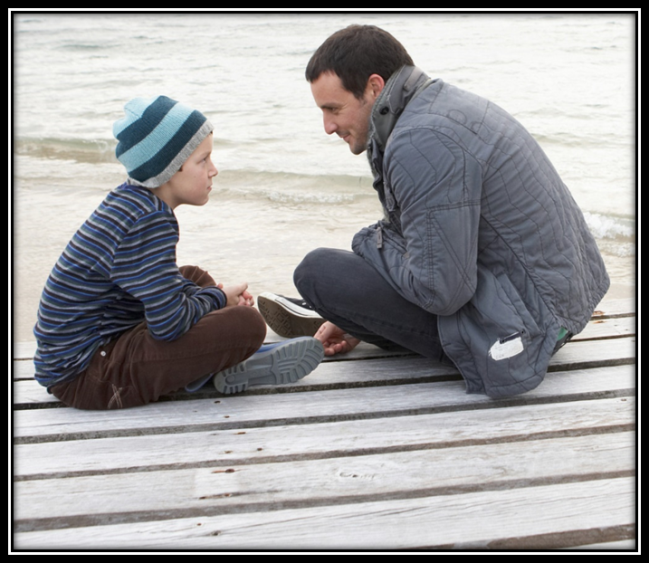 Attachment problems occur when children have been unable to connect consistently with a parent or primary caregiver and this can happen for many reasons. Although children who are adopted or Looked After are particularly susceptible to attachment difficulties, there are many causal factors, and it is known that many educational practitioners have too narrow a view of the subject, considering only the extremes of neglect and abuse, and not recognising that they are likely to have attachment-fuelled issues within every class that they teach. This one day workshop, which links theory to relevant, down-to-earth practice, aims to demystify attachment and trauma, raising awareness of the needs of children and young people who have experienced early adversity, and to explore what schools can do to ensure that they can offer all children a safe, happy and inclusive environment, where they receive constant positive reassurance and can thrive, play, and learn. Session 1: What is attachment and why does it matter?Session 2: Repair of Early Trauma - A Bottom-Up ApproachSession 3: Key areas for changeStrategy: The overarching ethosPractice: what does it look like?Session 4: Action planningOn-going supportAttachment and Trauma Sensitive Schools Award criteria to use as a framework for development, regardless of whether your school has registered for the Award.Telephone and/or email conversations for troubleshooting glitches and obstacles.Further training for whole-school and/or SL/MT and governors if required. To reserve your place, call Jennifer Nock on 07983 482 804/01384 392599; e-mail jnock@hotmail.co.uk or complete and post the booking form below to 43, Clark Street, Stourbridge, West Midlands, DY8 3UF. Please complete a separate form for each delegate. Please note that this workshop can be tailored to meet the specific needs of your staff and can be delivered as a full- or part-day INSET session in your setting. Contact us for more information. Jennifer Nock is a Chartered Psychologist with more than 25 years’ experience of working with children and young people, families, educators and those in the caring professions. She has worked in diverse education and special needs settings, including special secondary and primary schools, mainstream primary and nursery schools, FE colleges, and as an SEN advisor. She works with children with a range of learning difficulties, behaviour, emotional and social difficulties, including attachment disorder, AD(H)D and autistic spectrum conditions and is up-to-date with current issues around inclusive practice. See our website: http://www.jennifernocktrainingandconsultancy.com/We anticipate high levels of interest. Please book early to secure your placeDate: 27th September 2018, 9.30 to 3.00.Venue: Holiday Inn Express, 106a University Street, Queen’s Quarter, Belfast, BT7 1HPFee: £140+VAT for first delegate, £120+VAT for each additional delegate.